П О С Т А Н О В Л Е Н И Е	В соответствии с Решением Городской Думы Петропавловск-Камчатского городского округа от 31.10.2013 № 145-нд «О наградах и почетных званиях Петропавловск-Камчатского городского округа»,     Постановлением Главы Петропавловск-Камчатского городского округа от 31.10.2013 № 165 «О представительских расходах и расходах, связанных с приобретением подарочной и сувенирной продукции в Городской Думе Петропавловск-Камчатского городского округа»,       ПОСТАНОВЛЯЮ:за многолетний добросовестный труд, высокий уровень профессионализма, личный вклад в сохранение и развитие физической культуры и спорта на территории Петропавловск-Камчатского городского округа и в честь профессионального праздника День физкультурника России наградить Почетной грамотой Главы Петропавловск-Камчатского городского округа (в рамке) работников физической культуры и спорта: ГлаваПетропавловск-Камчатскогогородского округа                                                                           К.Г. Слыщенко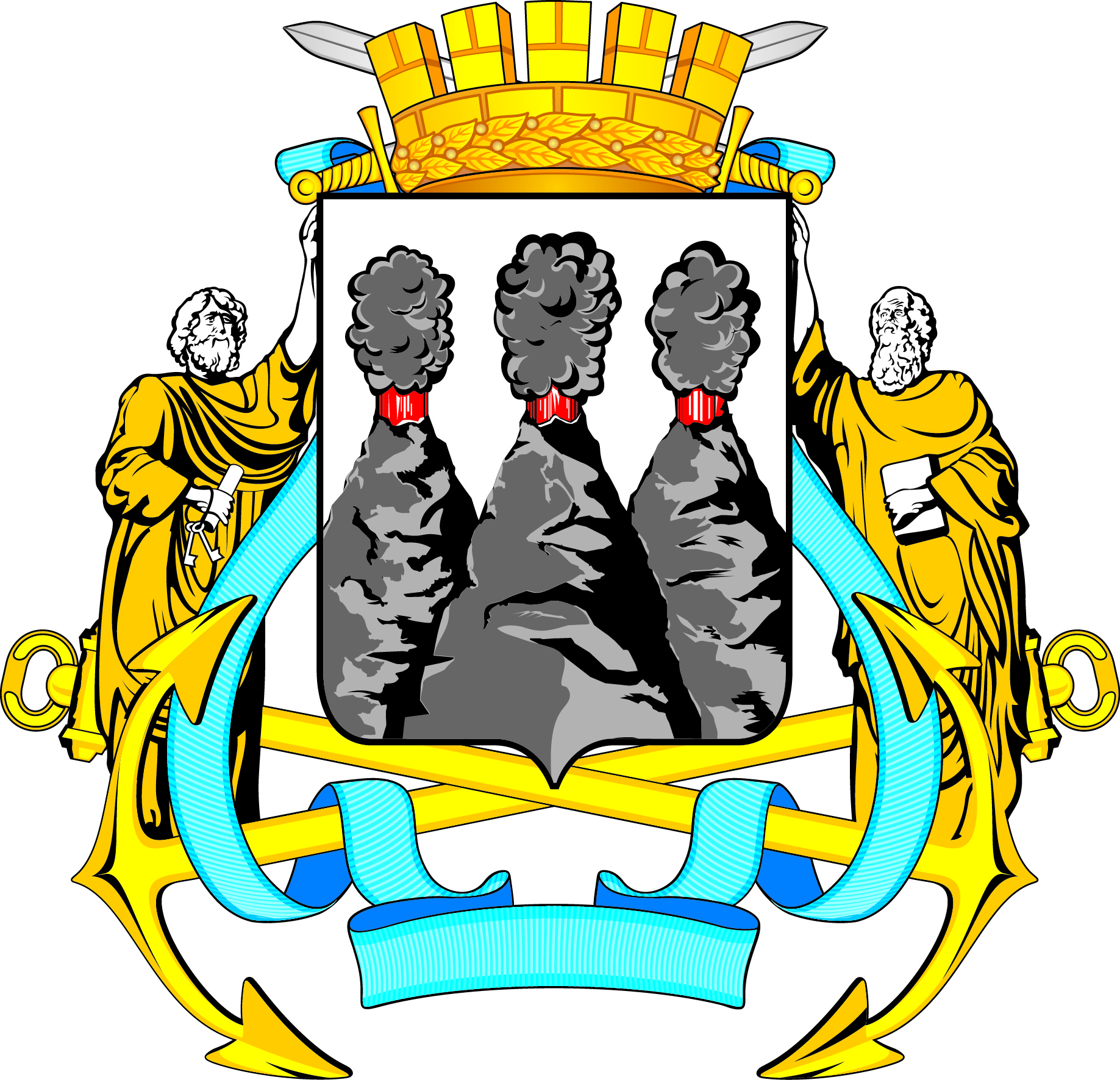 ГЛАВАПЕТРОПАВЛОВСК-КАМЧАТСКОГОГОРОДСКОГО ОКРУГАот  11.08.2016  №  136О награждении Почетной грамотой Главы Петропавловск-Камчатского городского округа работников физической культуры и спорта Блажчука Николая Герасимовича- заслуженного тренера России;Будько Игоря Гарриевича- разработчика системы воспитания физической культуры в дошкольные образовательные учреждения Петропавловск-Камчатского городского округа;Кайгородова Олега Павловича- судью Республиканской категории по волейболу;Копанёва Леонида Васильевича- заслуженного работника физической культуры России;Ронжина Юрия Евгеньевича- заслуженного работника физической культуры России;Тимошенко Валерия Ивановича- инструктора-методиста ДЮСШ № 2.